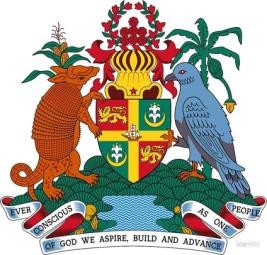 REQUEST FOR BIRTH CERTIFICATEAFTER NAME CORRECTION ON AFFIDAVITThe following form needs to be completed in its entirety in order to apply for an updated Birth Certificate after a name correction through an Affidavit. Please include Affidavit with this request.The Consulate General of Grenada in Miami will facilitate forwarding this request to the Registrar’s Office (473–440–2806), through the Immigration and Passport Department (IPD). Packages are forwarded to the IPD every Friday.FORWARD APPLICATION AND FEE TO:CONSULATE GENERAL OF GRENADA11900 Biscayne BoulevardSuite 740North Miami, FL 33181–2733Tel. (305) 570–2716 x.102WhatsApp (305) 465–1957* If ApplicableApplicant’s First NameApplicant’s Middle Name(s)Applicant’s Middle Name(s)Applicant’s Middle Name(s)Applicant’s Last NameApplicant’s Last NameApplicant’s Maiden Name*Applicant’s Date of Birth (dd/mm/yyyy)Applicant’s Date of Birth (dd/mm/yyyy)Applicant’s Date of Birth (dd/mm/yyyy)Applicant’s Place of Birth (Parish)Applicant’s Place of Birth (Parish)Applicant’s Place of Birth (Parish)Applicant’s Place of Birth (Parish)Applicant’s Cellular No.Applicant’s Cellular No.Applicant’s Cellular No.Applicant’s E–Mail AddressApplicant’s E–Mail AddressApplicant’s E–Mail AddressApplicant’s E–Mail AddressMother’s First NameMother’s First NameMother’s Middle Name(s)Mother’s Middle Name(s)Mother’s Middle Name(s)Mother’s Maiden NameMother’s Maiden NameMother’s Date of Birth (dd/mm/yyyy)Mother’s Date of Birth (dd/mm/yyyy)Mother’s Date of Birth (dd/mm/yyyy)Mother’s Date of Birth (dd/mm/yyyy)Mother’s Place of Birth (Parish)Mother’s Place of Birth (Parish)Mother’s Place of Birth (Parish)Fee – US$7.00 (Money Order for US$5.00 and US$2.00 cash for the stamps)Fee – US$7.00 (Money Order for US$5.00 and US$2.00 cash for the stamps)Fee – US$7.00 (Money Order for US$5.00 and US$2.00 cash for the stamps)Fee – US$7.00 (Money Order for US$5.00 and US$2.00 cash for the stamps)Return Address:Return Address:Return Address:Return Address:Return Address:Return Address: